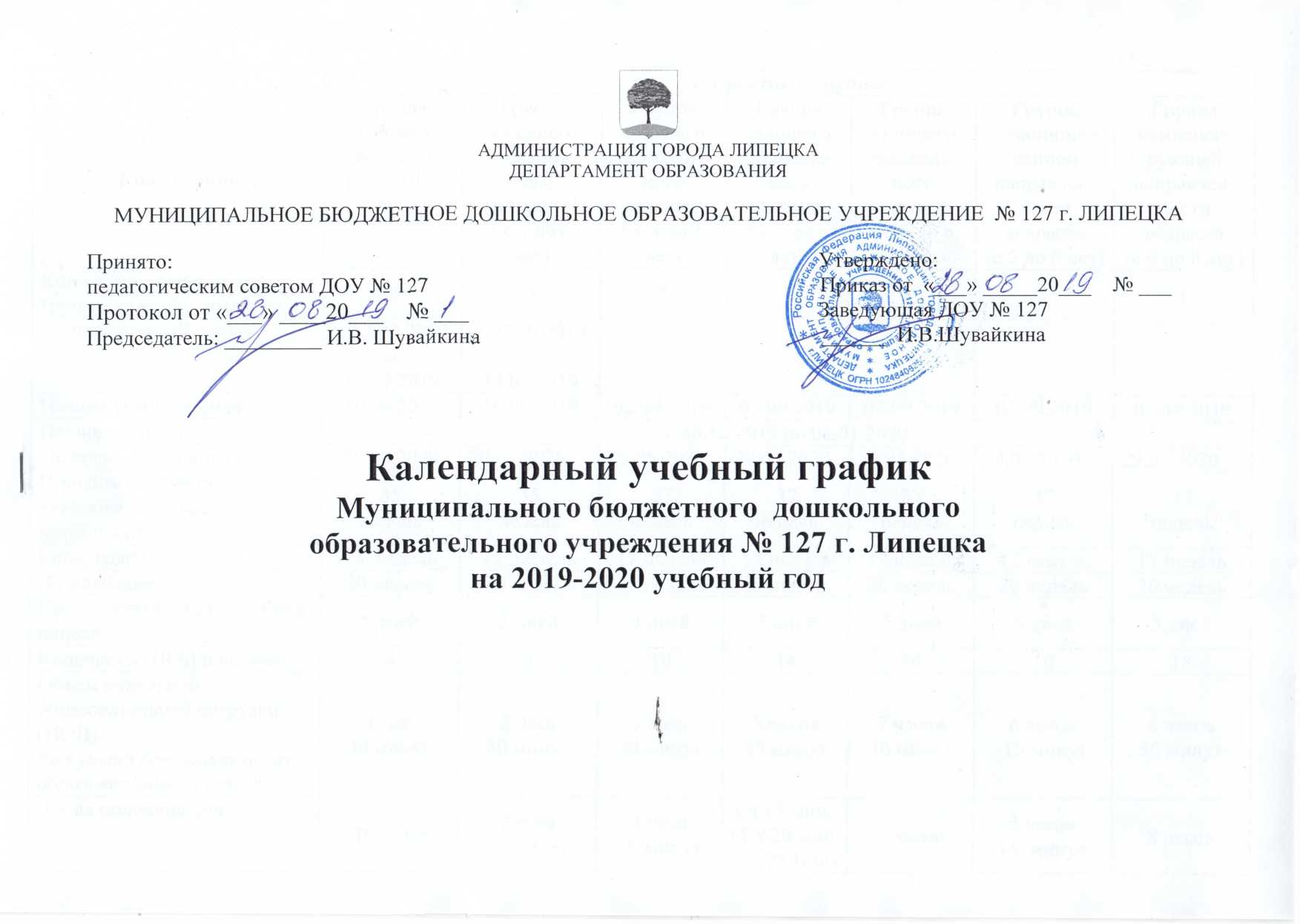 Режим работы учреждения: 5 дневная рабочая неделя, кроме праздничных и выходных днейРежим работы групп: с 6.30  до 18.30 (12 часов) Праздничные дни: 4 ноября; 1, 2, 3, 4, 5, 6, 7, 8 января; 23 февраля, 8 марта, 1 мая, 9 мая, 12 июня.СодержаниеВозрастные группыВозрастные группыВозрастные группыВозрастные группыВозрастные группыВозрастные группыВозрастные группыСодержаниеГруппараннеговозраста(с 2 до 3-х лет) Группамладшего дошколь-ноговозраста( с 3 до 4 лет)Группа среднего дошколь-ного возраста( с 4 до 5 лет)Группа старшего дошколь-ного возраста( с 5 до 6 лет)Группа старшего дошколь-ного возраста( с 6 до 8 лет)Группа комбиниро-ванной направлен-ностивозраста(с 5 до 6 лет)Группа компенси-рующей направлен-ностивозраста(с 6 до 8 лет)Количество возрастных групп в каждой параллели2222211Адаптационный периодс 02.09.2019 по13.09.2019с 02.09.2019 по13.09.2019-----Начало учебного года16.09.201916.09.201902.09.201902.09.201902.09.201902.09.201902.09.2019Период каникулс 30.12.2019 по 08.01.2020с 30.12.2019 по 08.01.2020с 30.12.2019 по 08.01.2020с 30.12.2019 по 08.01.2020с 30.12.2019 по 08.01.2020с 30.12.2019 по 08.01.2020с 30.12.2019 по 08.01.2020Окончание учебного года29.05.202029.05.202029.05.202029.05.202029.05.202029.05.202029.05.2020Продолжительность учебного года, всего, в том числе:35недель35недель37недель37недель37недель37недель37недельI полугодие15  недель15  недель17 недель17 недель17 недель17 недель17 недельII полугодие20 недель  20 недель  20 недель  20 недель  20 недель  20 недель  20 недель  Продолжительность учебной недели5 дней5 дней5 дней5 дней5 дней5 дней5 днейКоличество НОД в неделю9101014141618Объем недельной образовательной нагрузки (НОД) (без учета дополнительных образовательных услуг):1 час 30 минут2 часа 30 минут3 часа 20 минут5 часов 25 минут 7 часов 30 минут6 часов 15 минут 8 часов 30 минут 1 – ая половина дня50 минут2 часа 30 минут3 часа 50 минут3 ч 45 мин.(5 x 20 мин5 x 25 мин)7 часов 5 часов15  минут8 часов  2 – ая половина дня50 минут--1 час 40 минут30 минут1 час 1 час 30 минутДлительность НОДдо 10 минутдо 15 миндо 20 мин20 - 25 миндо 30 мин20 - 25 миндо 30 минМинимальный перерыв между НОД10 минут10 минут10 минут10 минут10 минут10 минут10 минутОбъем недельнойдополнительной образовательнойнагрузки  ---до 1 часадо 1 часа30 минут--Мониторинг качества освоения образовательной программы: Промежуточные результаты освоения программыс 13.05.2020 по 22.05.2020с 13.05.2020 по 22.05.2020с 13.05.2020 по22.05.2020с 13.05.2020 по22.05.2020-с 13.05.2020 по 22.05.2020-Планируемые итоговые результаты освоения программы----с 13.05.2020 по22.05.2020с13.05.2020 по22.05.2020Летний оздоровительный периодс  01.06.2020 по 31.08.2020с  01.06.2020 по 31.08.2020с  01.06.2020 по 31.08.2020с  01.06.2020 по 31.08.2020с  01.06.2020 по 31.08.2020с  01.06.2020 по 31.08.2020с  01.06.2020 по 31.08.2020